PROPOSITION DE COMMUNICATIONFormulaire à renvoyer (résumé sur la page 2) uniquement par courrier électronique 
avant le 30 juin 2022 à :colloquesfdp@gmail.comCOORDONNÉES M.		 Mme		 Melle		/	 Pr.		 Dr.Nom : 	 Prénom : 	Fonction : 	 Société/Institution :	Adresse :	Code Postal :	 Ville :	 Pays :	Tél. :	 Fax : 	 E-mail :	TYPE DE COMMUNICATIONATTENTION : Merci de remplir un formulaire par communication Présentation orale (12mn de présentation + 3mn de discussion)Titre de votre exposé :	 Candidat Prix/Bourse Poster (2-3 mn de présentation orale, si le programme le permet)Titre de votre poster : 	 J'accepte que mon résumé soit publié dans la Revue de Primatologie à la suite du congrèsMots-clés thématiques de votre communication (veuillez cocher 1 ou 2 mots-clés) : Cognition Neurosciences Ethologie Anthropologie Paléontologie Physiologie     Santé Ecologie Bien-être animal     Comportement     Evolution     Conservation     Education      Ethique     Communication et langage     Autre : ………………………Les résumés/abstracts sont à retourner, avant le 30 juin 2022, uniquement par courriel et au format Word à : colloquesfdp@gmail.comInstructions pour les résumés 
qui seront publiés dans la Revue de Primatologie si vous avez coché la case sur la page précédenteMaximum 250 mots, police Calibri (ou équivalent), taille 11, le titre doit être indiqué en gras. Les affiliations (laboratoire, université, etc.) et adresses (seulement la ville et le pays) sont en Italique. Les figures ainsi que les références bibliographiques ne sont pas admises. Vous veillerez à souligner le nom du présentateur.[Titre du résumé ici, en français ou en anglais][Prénom et Nom du 1er auteur]a, [Prénom et Nom du 2nd auteur]b, [Prénom et Nom du 3ème auteur]c, [Prénom et Nom du nème auteur]da Affiliation(s), Adresse(s) du 1er auteurb Affiliation(s), Adresse(s) du 2ème auteur (si différent du 1er)c Affiliation(s), Adresse(s) du 3ème auteur (si différent du 1er et 2ème)d Affiliation(s), Adresse(s) du nème auteur (si différent du 1er, 2ème et 3ème)Mots-clés/Keywords : [ici, séparés par des virgules, sans majuscule, 6 mots-clés max, en français ou en anglais]Résumé/Abstract : [ici, 250 mots, structuré en français, ou en anglais, incluant objectifs de l’étude, moyens utilisés, résultats majeurs, discussion. Paragraphe justifié]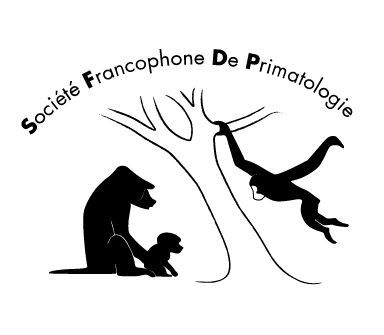 Aix-en-Provence05 au 07 octobre 2022« Dans la tête des Primates »« Dans la tête des Primates »